关于举办第三届理学院“最老师”百变公式创意大赛的通知各班级：为了大力推进邵院教师技能的人才培养，选拔行业优秀技能人才，规范实验教学，认真落实教学质量工程，检验教学效果，培养大学生的动手实践能力，提升我校学生的综合素质。我院特举办“最老师”百变公式创意大赛。现将比赛有关事项通知如下：主办单位理学院学生会承办部门理学院学生会办公室活动时间和地点时间：初赛：2017年11月9日      决赛：2017年11月14日地点：邵阳学院南栋T2阶梯教室参赛对象理学院大一至大三全体学生报名方式于11月7日前到各班负责人处填写报名表报名。各班负责人联系方式见附件1比赛流程及要求   初赛比赛流程：1分钟自我介绍、5分钟讲课。比赛形式主要是大二以PPT片段教学为主，大三以上以微课教学为主，大一主要以片段教学为主。决赛比赛流程：1分钟自我介绍、15分钟左右说课比赛形式：全体比赛人员以说课形式参赛。比赛要求：
    1、参赛者要把握好在台上的时间，不宜长或过短，初赛时微课控制在5分钟，PPT控制在5分钟。决赛时时间控制在15分钟。2、初赛时参赛者可个人参赛也可两人组团参赛，需自选一个课题，以这个课题为主制作一个PPT或微课（PPT需要选手解读，微课自配录音即可），在比赛前将做好的微课或PPT材料交给工作人员。决赛时参赛者要求个人参赛，需自选，课题以这个课题为主制作一个说课课件，在比赛前交给工作人员。 3、参赛者自备内容，要求健康乐观、积极向上、符合主题，极具创新教学技能。4、决赛课题可相同，如课题不同可酌情加分。如选手有任何情况需提前告知工作人员七、评选程序初赛：由理学院学生会办公室等部门组织初赛，邀请理学院学生会主席团及学生干部作为评审，采用海选的形式，最后通过选拔选出10名优秀选手参加决赛。决赛：由专业老师评审团和学生干部评审团构成，对参赛选手进行评定，确定最终获奖选手。   （总成绩由专业老师评审团评出的成绩占70%+学生干部评审团评出的成绩占30%组成）八、比赛奖项设置九、活动要求各部门在全院进行广泛宣传，积极推选比赛选手。各参赛选手按相应要求及规则填写报名表并及时交予相应部门。参赛选手应尊重、服从评委的评定。评委将严格按照评分标准评定，若对评判有疑问，可由各班向大赛工作人员反应，不得在比赛过程中与评委进行争执。参赛选手应遵守比赛现场的规定与秩序，服从工作人员的安排。注意安全，爱护公物。附件一：各班负责人联系方式附件二：邵阳学院理学院第三届“最老师”百变公式大赛报名表附件三：邵阳学院理学院第三届“最老师”百变公式大赛评分细则表附件四：邵阳学院理学院第三届“最老师”百变公式大赛微课评分表邵阳学院理学院二零一七年十一月三日附件一各班负责人联系方式附件2：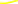 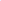 邵阳学院理学院第三届“最老师”百变公式大赛报名表附件3: 邵阳学院理学院第三届“最老师”百变公式大赛评分细则表附件4：邵阳学院理学院第三届“最老师”百变公式大赛微课评分表一等奖1名理学院荣誉证书+100元奖金二等奖2名理学院荣誉证书+100元奖金三等奖3名理学院荣誉证书+60元奖金15数学班长高锋1887396751373949668115数学男副班曹兴虎1511591433263415072215数学女副班怀竞瑶15173957406303459856415物理班长黄诗文1568822069649661906115物理女副班戴佳15173931247142820657815信计班长陶棋敏15115914932156563108715信计男副班徐宝林15173984110114305464215信计女副班廖芷洁1737346551221037514316数学班长刘陈雨阳18890495243243343130616数学男副班谢俊18573906473109278350516数学女副班袁景怡1787394344639202699516物理班长吴庭武15007470344269315270816物理男副班杜文科18975754195147620490716物理女副班叶香兰18166130454174818721816信计班长高家盛18274490191122796795416信计男副班郑卓凡1827439524484186841616信计女副班李家鑫1558077273086264627317数学班长米帅1577408234873422520217数学男副班刘毅17873945303130034363417数学女副班陈媚18274490785244581541317物理班长田鹏18890151654229059624317物理男副班李子奇1787394383694613494417物理女副班马玉凤17873945284117420345517信计班长赵家宝17873943862104672504817信计男副班张福良1787394528787131147517信计女副班张素芳178739419091287245717序号姓名系别/班级电话QQ备注123456789101112131415161718192021222324252627282930评分项目评分要点分值总分教学内容（35分）                        1、知识讲解科学性，系统性，联系实际10分教学内容（35分）                        2、教学方法灵活多样，科学合理10分教学内容（35分）                        3、教学安排循序渐进，层次分明5分教学内容（35分）                        4、教学结构严谨，构思巧妙，引人入胜5分教学内容（35分）                        5、板书设计工整完美，简明扼要，条理清楚5分语言表达（35分）1、语言规范，吐字清晰，声音洪亮圆润10分语言表达（35分）2、表达准确，流畅，自然10分语言表达（35分）3、语言技巧处理得当，语速恰当5分语言表达（35分）4、语气、语调、音量自我适当调节，能够熟练表达内容10分语言表达（35分）4、语气、语调、音量自我适当调节，能够熟练表达内容10分形象风度（20分）精神饱满，能较好运用姿态，动作，手势，表情表达内容15分  综合印象（10分）着装朴素端庄大方，举止自然得体，有风度，富有感染力5分评分项目评分要点分值总分选题设计（10分）1、针对常见而且具有代表性的知识点5分选题设计（10分）2、选题“小而精”，能够有效解决重点难点问题5分教学设计（30分）1、教学方案围绕主题，突出重点5分教学设计（30分）2、教学目的明确，思路清晰5分教学设计（30分）3、教学内容严谨充实，无科学性、政策性错误，能理论联系实际10分教学设计（30分）4、教学过程主线清晰，重点突出，逻辑性强，明了易懂10分教学效果（30分）1、有效解决实际教学内容，能促进学生对知识的运用10分教学效果（30分）2、教学形式新颖，教学过程深入浅出，形象生动，趣味性强10分教学效果（30分）3、教学表述规范清晰，富有感染力10分形象风度（20分）精神饱满，能较好运用姿态，动作，手势，表情表达内容20分综合形象（10分）着装朴素端庄大方，举止自然得体，有风度，富有感染力10分